Kapılar ve kapı kolları dar tüm yüzeyler uygun deterjan, dezenfektan ile sık aralıklarla temizlenmelidir.Kuruluşta salgın hastalığı olduğu belirlenen kişi olmadığı takdirde klozet ve lavabo kapı yüzeyleri dahil tüm yüzeylerin su ve uygun deterjanla sık temizlenmesi yeterlidir.Lavabo, klozet ve tuvaletler her gün en az 1/10 oranında sulandırılmış sodyum hipoklorit ile dezenfekte edilmelidir.Kuruluş genelindeki yoga ve gider bağlantılarının ve deve boylarının S şeklinde olması sağlanmalıdır.Mümkünse her tuvalet, lavabo girişinde ideal olan, el antiseptiği cihazları konulmalıdır.Öğrencilere ve personele her seferinde 20 en az saniye boyunca sabun ve su ile ellerini yıkamaları hatırlatmak için afiş, poster, uyarı levhası konulmalıdır.Personel ve öğrencilerin kağıt havluları ve benzeri atıkları atmalarını kolaylaştırmak için çıkışa yakın noktalara mümkünse pedallı çöp kutuları yerleştirilmelidir.Tuvaletlerin havalandırma sisteminin temiz hava sirkülasyonu yeterli ve uygun olmalıdır.TUVALET VE LAVOBO KULLANMA TALİMATI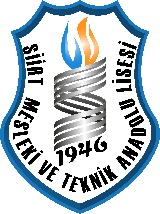 